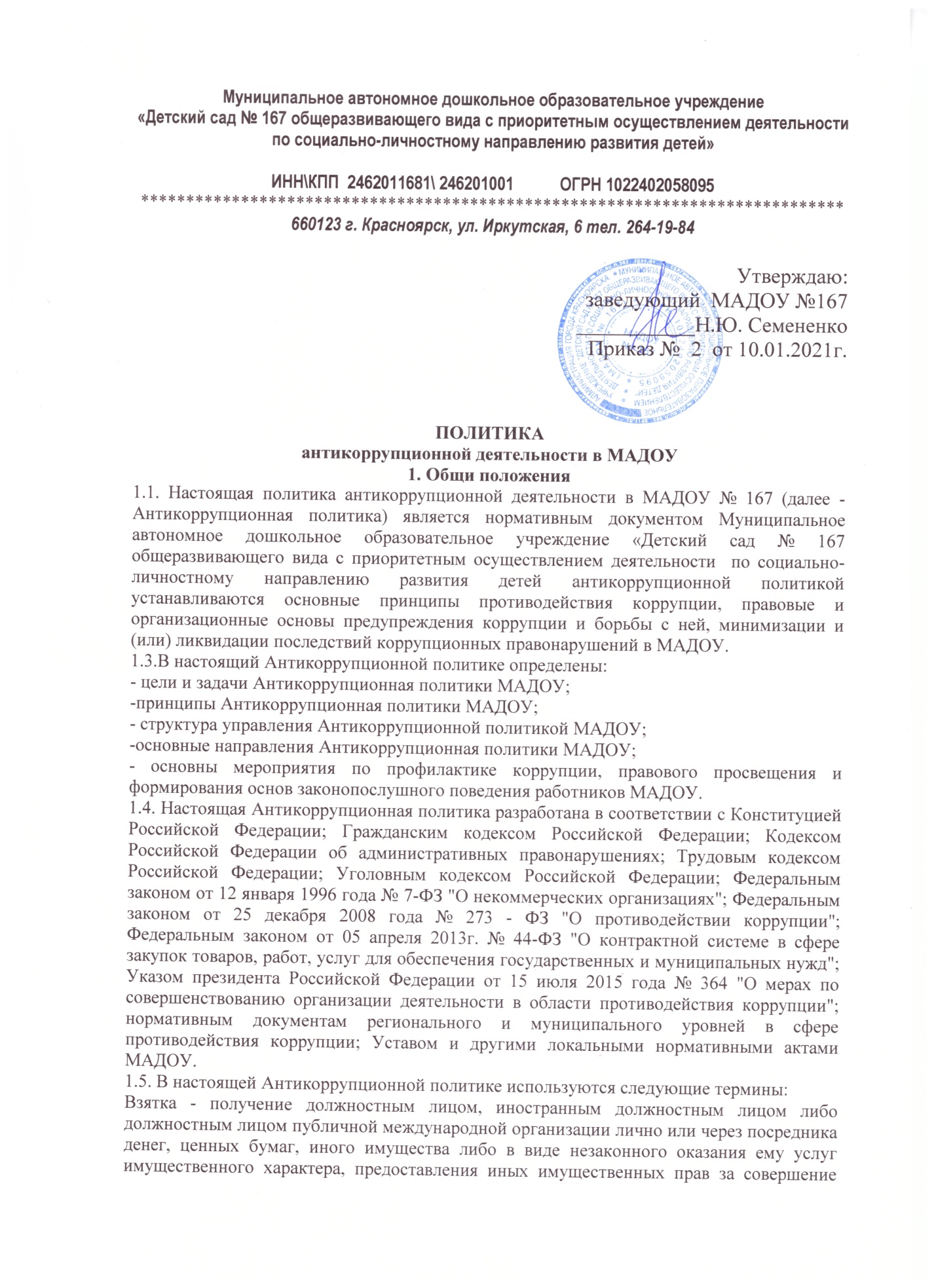 Муниципальное автономное дошкольное образовательное учреждение«Детский сад № 167 общеразвивающего вида с приоритетным осуществлением деятельности по социально-личностному направлению развития детей»ИНН\КПП  2462011681\ 246201001           ОГРН 1022402058095*****************************************************************************660123 г. Красноярск, ул. Иркутская, 6 тел. 264-19-84                      Утверждаю:                      заведующий  МАДОУ №167                       ___________Н.Ю. Семененко                        Приказ №  2  от 10.01.2021г.ПОЛИТИКАантикоррупционной деятельности в МАДОУ1. Общи положения1.1. Настоящая политика антикоррупционной деятельности в МАДОУ № 167 (далее - Антикоррупционная политика) является нормативным документом Муниципальное автономное дошкольное образовательное учреждение «Детский сад № 167 общеразвивающего вида с приоритетным осуществлением деятельности  по социально-личностному направлению развития детей антикоррупционной политикой устанавливаются основные принципы противодействия коррупции, правовые и организационные основы предупреждения коррупции и борьбы с ней, минимизации и (или) ликвидации последствий коррупционных правонарушений в МАДОУ.1.3.В настоящий Антикоррупционной политике определены:- цели и задачи Антикоррупционная политики МАДОУ;-принципы Антикоррупционная политики МАДОУ;- структура управления Антикоррупционной политикой МАДОУ;-основные направления Антикоррупционная политики МАДОУ;- основны мероприятия по профилактике коррупции, правового просвещения и формирования основ законопослушного поведения работников МАДОУ.1.4. Настоящая Антикоррупционная политика разработана в соответствии с Конституцией Российской Федерации; Гражданским кодексом Российской Федерации; Кодексом Российской Федерации об административных правонарушениях; Трудовым кодексом Российской Федерации; Уголовным кодексом Российской Федерации; Федеральным законом от 12 января 1996 года № 7-ФЗ "О некоммерческих организациях"; Федеральным законом от 25 декабря 2008 года № 273 - ФЗ "О противодействии коррупции"; Федеральным законом от 05 апреля 2013г. № 44-ФЗ "О контрактной системе в сфере закупок товаров, работ, услуг для обеспечения государственных и муниципальных нужд"; Указом президента Российской Федерации от 15 июля 2015 года № 364 "О мерах по совершенствованию организации деятельности в области противодействия коррупции"; нормативным документам регионального и муниципального уровней в сфере противодействия коррупции; Уставом и другими локальными нормативными актами МАДОУ.1.5. В настоящей Антикоррупционной политике используются следующие термины:Взятка - получение должностным лицом, иностранным должностным лицом либо должностным лицом публичной международной организации лично или через посредника денег, ценных бумаг, иного имущества либо в виде незаконного оказания ему услуг имущественного характера, предоставления иных имущественных прав за совершение действий (бездействие) в пользу взяткодателя или представляемых им лиц, если такие действия (бездействие) входят в служебные полномочия должностного лица, либо если оно в силу должностного положения может способствовать таким действиям (бездействию), а равно за общее покровительство или попустительство по службе. Должностное лицо - лицо, постоянно, временно или по специальному полномочию осуществляющее функции представителя власти либо выполняющее организационно распорядительные, административно-хозяйственные функции в МАДОУ. Злоупотребление полномочиями - использование лицом, выполняющим управленческие функции в коммерческой или иной организации, своих полномочий вопреки законным интересам этой организации и в целях извлечения выгод и преимуществ для себя или других лиц, либо нанесения вреда правам и законным интересам граждан или организаций, либо охраняемым законом интересам общества или государства. Злоупотребление должностными полномочиями - использование должностным лицом своих служебных полномочий вопреки интересам службы, если это деяние совершено из корыстной или иной личной заинтересованности и повлекло существенное нарушение прав и законных интересов граждан или организаций либо охраняемых законом интересов общества или государства. Злоупотребления в сфере закупок товаров, работ, услуг для обеспечения государственных или муниципальных нужд - нарушение законодательства Российской Федерации о контрактной системе в сфере закупок товаров, работ, услуг для обеспечения государственных и муниципальных нужд работником контрактной службы, контрактным управляющим, членом комиссии по осуществлению закупок, лицом, осуществляющим приемку поставленных товаров, выполненных работ или оказанных услуг, либо иным уполномоченным лицом, представляющим интересы заказчика в сфере закупок товаров, работ, услуг для обеспечения государственных или муниципальных нужд, которые не являются должностными лицами или лицами, выполняющими управленческие функции в коммерческой или иной организации, если это деяние совершено из корыстной или иной личной заинтересованности и причинило крупный ущерб. Контрагент - любое российское или иностранное юридическое или физическое лицо, с которым организация вступает в договорные отношения, за исключением трудовых отношений. Коммерческий подкуп - незаконная передача лицу, выполняющему управленческие функции в коммерческой или иной организации, денег, ценных бумаг, иного имущества, а также незаконные оказание ему услуг имущественного характера, предоставление иных имущественных прав (в том числе когда по указанию такого лица имущество передается, или услуги имущественного характера оказываются, или имущественные права предоставляются иному физическому или юридическому лицу) за совершение действий (бездействие) в интересах дающего или иных лиц, если указанные действия (бездействие) входят в служебные полномочия такого лица либо если оно в силу своего служебного положения может способствовать указанным действиям (бездействию). Конфликт интересов - ситуация, при которой личная заинтересованность(прямая или косвенная) лица, замещающего должность, замещение которой предусматривает обязанность принимать меры по предотвращению и урегулированию конфликта интересов, влияет или может повлиять на надлежащее, объективное и беспристрастное исполнение им должностных (служебных) обязанностей (осуществление полномочий). Коррупционные проявления - действие (бездействие) работников МАДОУ,содержащие признаки коррупции или способствующие её совершению. Коррупция - злоупотребление служебным положением, дача взятки, получение взятки, злоупотребление полномочиями, коммерческий подкуп либо иное незаконное использование физическим лицом своего должностного положения вопреки законным интересам общества и государства в целях получения выгоды в виде денег, ценностей, иного имущества или услуг имущественного характера, иных имущественных прав для себя или для третьих лиц либо незаконное предоставление такой выгоды указанному лицу другими физическими лицами. Личная заинтересованность - возможность получения доходов в виде денег, иного имущества, в том числе имущественных прав, услуг имущественного характера, результатов выполненных работ или каких-либо выгод (преимуществ) лицом и (или) состоящими с ним в близком родстве или свойстве лицами (родителями, супругами, детьми, братьями, сестрами, а также братьями, сестрами, родителями, детьми супругов и супругами детей), гражданами или организациями, с которыми лицо и (или) лица, состоящие с ним в близком родстве или свойстве, связаны имущественными, корпоративными или иными близкими отношениями.Материальная выгода - экономическая выгода в денежной или натуральной форме, которую можно оценить и определить в качестве дохода в соответствии с налоговым законодательством Российской Федерации. Мелкий коммерческий подкуп - коммерческий подкуп на сумму, не превышающую десяти тысяч рублей. Мелкое взяточничество - получение взятки, дача взятки лично или через посредника в размере, не превышающем десяти тысяч рублей. Незаконное вознаграждение от имени юридического лица - незаконные передача, предложение или обещание от имени или в интересах юридического лица должностному лицу, лицу, выполняющему управленческие функции вкоммерческой или иной организации, иностранному должностному лицу либо должностному лицу публичной международной организации денег, ценных бумаг, иного имущества, оказание ему услуг имущественного характера, предоставление имущественных прав за совершение в интересах данного юридического лица должностным лицом, лицом, выполняющим управленческие функции в коммерческой или иной организации, иностранным должностным лицом либо должностнымлицом публичной международной организации действия (бездействие), связанного с занимаемым ими служебным положением. Незаконное привлечение к трудовой деятельности либо к выполнению работ или оказанию услуг государственного или муниципального служащего либо бывшего государственного или муниципального служащего (ст.19.29 КоАП РФ) - привлечение МАДОУ к трудовой деятельности на условиях трудового договора либо к выполнению работ или оказанию услуг на условиях гражданско-правового договора государственного или муниципального служащего,замещающего должность, включенную в перечень, установленный нормативнымиправовыми актами, либо бывшего государственного или муниципального служащего, с нарушением требований, предусмотренных Федеральным законом от 25 декабря 2008 года № 273-ФЗ «О противодействии коррупции». Нецелевое расходованиесредств государственных внебюджетных фондов - расходование средств государственных внебюджетных фондов должностным лицом на цели, не соответствующие условиям, определенным законодательством Российской Федерации, регулирующим их деятельность, и бюджетам указанных фондов, совершенное в крупном размере.Организация - юридическое лицо независимо от формы собственности, организационно-правовой формы и отраслевой принадлежности. Подкуп работника контрактной службы, контрактного управляющего, члена комиссии по осуществлению закупок - незаконная передача работнику контрактной службы, контрактному управляющему, члену комиссиипо осуществлению закупок, лицу, осуществляющему приемку поставленных товаров, выполненных работ или оказанных услуг, либо иному уполномоченному лицу, представляющему интересы заказчика в сфере закупок товаров, работ, услуг для обеспечения государственных или муниципальных нужд, денег, ценных бумаг, иного имущества, а также незаконные оказание ему услуг имущественного характера, предоставление других имущественных прав (в том числе, когда по указанию такого лица имущество передается, или услуги имущественного характера оказываются, или имущественные права предоставляются иному физическому или юридическому лицу) за совершение действий (бездействие) в интересах дающего или иных лиц в связи с закупкой товаров, работ, услуг для обеспечения государственных или муниципальных нужд. Получение взятки - получение должностным лицом, иностранным должностным лицом либо должностным лицом публичной международной организации лично или через посредника взятки в виде денег, ценных бумаг, иного имущества либо в виде незаконных оказания ему услуг имущественного характера, предоставления иных имущественных прав (в том числе когда взятка по указанию должностного лица передается иному физическому или юридическому лицу) за совершение действий (бездействие) в пользу взяткодателя или представляемых им лиц, если указанные действия (бездействие) входят в служебные полномочия должностного лица либо если оно в силу должностного положения может способствовать указанным действиям (бездействию), а равно за общеепокровительство или попустительство по службе. Посредничество во взяточничестве - непосредственная передача взятки по поручению взяткодателя или взяткополучателя либо иное способствование взяткодателю и (или) взяткополучателю в достижении либо реализации соглашения между ними о получении и даче взятки в значительном размере. Посредничество в коммерческом подкупе - непосредственная передача предмета коммерческого подкупа (незаконного вознаграждения) по поручению лица, передающего предмет коммерческого подкупа, или лица, получающего предмет коммерческого подкупа, либо иное способствование этим лицам в достижении или реализации соглашения между ними о передаче и получении предмета коммерческого подкупа, в значительном размере. Предконфликтная ситуация - ситуация, при которой у работников МАДОУ  при осуществлении ими своей служебной или профессиональной деятельностивозникает личная заинтересованность, которая может привести к конфликтуинтересов. Противодействие коррупции - деятельность федеральных органов государственной власти, органов государственной власти субъектов Российской Федерации, органов местного самоуправления, институтов гражданского общества,организаций и физических лиц в пределах их полномочий:а) по предупреждению коррупции, в том числе по выявлению и последующему устранению причин коррупции (профилактика коррупции);б) по выявлению, предупреждению, пресечению, раскрытию и расследованию коррупционных правонарушений (борьба с коррупцией);в) по минимизации и (или) ликвидации последствий коррупционных правонарушений. Служебный подлог - внесение должностным лицом, а также государственным служащим или муниципальным служащим, не являющимся должностным лицом, в официальные документы заведомо ложных сведений, а равно внесение в указанные документы исправлений, искажающих их действительное содержание, если эти деяния совершены из корыстной или иной личной заинтересованности. Субъекты Антикоррупционной политики - любой работник МАДОУ, а также контрагенты и иные лица, связанные с МАДОУ в тех случаях, когда соответствующие обязанности закреплены в договорах с ними.1.6. Основным кругом лиц, попадающих под действие Антикоррупционной политики, являются работники МАДОУ, находящиеся с ним в трудовых отношениях, вне зависимости от занимаемой должности и выполняемых функций. Антикоррупционная политика распространяется на контрагентов МАДОУ и на лица, выполняющие для МАДОУ работы или предоставляющие услуги на основе гражданско-правовых договоров.1.7. Настоящая Антикоррупционная политика утверждается заведующим МАДОУ.2. Цель и задачи Антикоррупционной политики2.1. Основная цель настоящей Антикоррупционной политики – разработка и осуществление разносторонних и последовательных мер по предупреждению, устранению (минимизации) причин и условий, порождающих коррупцию, формированию антикоррупционного сознания, характеризующегося нетерпимостью работников и контрагентов МАДОУ к коррупционным проявлениям.2.2. Задачами Антикоррупционной политики МАДОУ являются:- формирование у работников и контрагентов МАДОУ единообразного пониманияпозиции МАДОУ о неприятии коррупции в любых формах и проявлениях;- минимизация риска вовлечения МАДОУ и его работников в коррупционную деятельность;- предупреждение коррупционных проявлений и обеспечение ответственности закоррупционные проявления;- возмещение вреда, причиненного коррупционными проявлениями;- создание правового механизма, препятствующего подкупу субъектов Антикоррупционной политики;- установление обязанности работников МАДОУ знать и соблюдать принципы и требования настоящей Антикоррупционной политики, ключевые нормы применимого антикоррупционного законодательства.3. Основные принципы Антикоррупционной политики3.1. Основными принципами Антикоррупционной политики являются:3.1.1. Принцип соответствия Антикоррупционной политики МАДОУ действующему законодательству и общепринятым нормам (соответствие реализуемых антикоррупционных мероприятий Конституции Российской Федерации, заключенным Российской Федерацией международным договорам, иным нормативным правовым актам, применимым к МАДОУ).3.1.2. Принцип личного примера руководства (ключевая роль руководства МАДОУ в формировании культуры нетерпимости к коррупции и в создании внутриучрежденческой системы противодействия коррупции).3.1.3. Принцип включённости работников (информирование работников МАДОУ о положениях антикоррупционного законодательства и их активное участие в формировании и реализации антикоррупционных стандартов и процедур).3.1.4. Принцип соразмерности антикоррупционных процедур риску коррупции (разработка и выполнение комплекса мероприятий, позволяющих снизить вероятность вовлечения МАДОУ, его работников в коррупционную деятельность).3.1.5. Принцип эффективности антикоррупционных процедур (применение вМАДОУ таких антикоррупционных мероприятий, которые имеют низкуюстоимость, обеспечивают простоту реализации и приносят значимый результат).3.1.6. Принцип ответственности и неотвратимости наказания (неотвратимость наказания для работников МАДОУ вне зависимости от занимаемой должности (выполняемой работы), стажа работы и иных условий в случае совершения ими коррупционных правонарушений в связи с исполнением трудовых обязанностей, а также персональнаят ответственность заведующего МАДОУ за реализацию внутриучрежденческой Антикоррупционной политики).3.1.7. Принцип открытости деятельности МАДОУ (информирование заказчиков услуг и контрагентов, общественности о принятых в МАДОУ антикоррупционных стандартах осуществления деятельности).3.1.8. Принцип постоянного контроля и регулярного мониторинга (регулярное осуществление мониторинга эффективности внедренных антикоррупционных стандартов и процедур, а также контроля их исполнения).4. Должностные лица, ответственные за реализацию Антикоррупционной политики, и формируемые коллегиальные органы МАДОУ4.1. Ответственным за организацию всех мероприятий, направленных на противодействие коррупции в МАДОУ (ответственным за антикоррупционную деятельность), является заведующий МАДОУ.4.2. Заведующий МАДОУ в пределах их полномочий, исходя из стоящих перед МАДОУзадач, специфики деятельности, штатной численности, организационной структуры МАДОУ, назначает из числа работников МАДОУ лицо или несколько лиц, ответственных за работу по противодействию коррупции в МАДОУ.4.3. Основные обязанности лица, ответственного за работу по противодействию коррупции в МАДОУ:- подготовка рекомендаций для принятия решений по вопросам противодействиякоррупции в МАДОУ;- подготовка предложений, направленных на устранение причин и условий, порождающих риск возникновения коррупции в МАДОУ;- разработка и представление на утверждение проектов локальных нормативныхактов, направленных на реализацию мер по противодействию коррупции;- проведение контрольных мероприятий, направленных на выявление коррупционных правонарушений, совершенных работниками;- организация проведения оценки коррупционных рисков;- приём и рассмотрение сообщений о случаях склонения работников к совершениюкоррупционных правонарушений в интересах или от имени иной организации, совершения коррупционных правонарушений работниками МАДОУ или иными лицами, а также сообщений о возможности возникновения либо возникшем у работника конфликте интересов;- организация работы по заполнению и рассмотрению деклараций о конфликтеинтересов;- оказание содействия уполномоченным представителям контрольно-надзорных иправоохранительных органов при проведении ими инспекционных проверок деятельности МАДОУ по вопросам противодействия коррупции;- организация мероприятий по вопросам профилактики и противодействиякоррупции;- организация мероприятий по антикоррупционному просвещению работников;- индивидуальное консультирование работников;- участие в организации антикоррупционной пропаганды;- проведение оценки результатов работы по предупреждению коррупции в МАДОУ и подготовка соответствующих отчетных материалов.4.4. В случаях выявления конкретных фактов коррупции в МАДОУ, с целью выявлению причин и условий, способствовавших возникновению коррупции, выработки и реализации системы мер, направленных на предупреждение и ликвидацию условий, порождающих, провоцирующих и поддерживающих коррупцию во всех её проявлениях, в МАДОУ образуется коллегиальный орган – комиссия по противодействию коррупции. Состав комиссии по противодействию определяется приказом заведующего МАДОУ.4.6. Цели, порядок образования, работы и полномочия комиссии по противодействиюкоррупции определены Положением о комиссии по противодействию коррупции в МАДОУ.5. Определение и закрепление обязанностей работников и МАДОУ, связанных с противодействием коррупции5.1. Обязанности в связи с противодействием коррупции являются общими для всех работников МАДОУ.5.2. Общими обязанностями работников в связи с противодействием коррупции являются следующие обязанности:- воздерживаться от совершения и (или) участия в совершении коррупционных правонарушений в интересах или от имени МАДОУ;- воздерживаться от поведения, которое может быть истолковано окружающими как готовность совершить или участвовать в совершении коррупционного правонарушения в интересах или от имени МАДОУ;- незамедлительно информировать заведующего МАДОУ о случаях склонения работника к совершению коррупционных правонарушений;- незамедлительно информировать заведующего МАДОУ, своих непосредственных руководителей о ставшей известной информации о случаях совершения коррупционных правонарушений другими работниками или контрагентами МАДОУ;- незамедлительно письменно информировать заведующего МАДОУ, своих непосредственных руководителей о возможности возникновения либо возникшем у работника конфликте интересов (форма сообщения – Приложение № 1).5.3. Своевременное выявление конфликта интересов в деятельности работников МАДОУ является одним из ключевых элементов предотвращения коррупционных правонарушений. При этом следует учитывать, что конфликт интересов может принимать множество различных форм.5.4. С целью регулирования и предотвращения конфликта интересов в деятельности своих работников в МАДОУ принимается Положение о порядке работы по предотвращению конфликта интересов и при возникновении конфликта интересов педагогического работника при осуществлении им профессиональной деятельности.5.5. МАДОУ берёт на себя обязательство конфиденциального рассмотрения представленных сведений и урегулирования конфликта интересов.Формы урегулирования конфликта интересов:- ограничение доступа работника МАДОУ к конкретной информации, которая может затрагивать его личные интересы;- добровольный отказ работника МАДОУ или его отстранение (постоянное или временное) от участия в обсуждении и процессе принятия решений по вопросам, которые находятся или могут отказаться под влиянием конфликта интересов;- пересмотр и изменение функциональных обязанностей работника МАДОУ;- перевод работника МАДОУ на должность, предусматривающую выполнение функциональных обязанностей, не связанных с конфликтом интересов, в соответствии с ТК РФ;- отказ работника МАДОУ от своего личного интереса, порождающего конфликт синтересами МАДОУ;- увольнение работника МАДОУ в соответствии со ст. 80 ТК РФ;- увольнение работника МАДОУ в соответствии с п. 7.1 ч. 1 ст. 81 ТК РФ;- иные формы разрешения конфликта интересов. По письменной договоренности МАДОУ и работника, раскрывшего сведения о конфликте интересов, могут применяться иные формы урегулирования конфликта интересов.5.6. Исходя из положений ст. 57 ТК РФ, по соглашению сторон в трудовой договор, заключаемый с работником при приеме его в МАДОУ, или в должностную инструкцию работника могут включаться специальные обязанности работника и работодателя, установленные Антикоррупционной политикой.5.7. Специальные обязанности в связи с противодействием коррупции могут устанавливаться для следующих категорий лиц, работающих в МАДОУ:1) администрации МАДОУ;2) лица, ответственного за антикоррупционную деятельность;3) работников, чья деятельность связана с коррупционными рисками;4) лиц, осуществляющих внутренний контроль.5.8. При условии закрепления специальных обязанностей работника в связи с противодействием коррупции в трудовом договоре работодатель вправе применить к работнику меры дисциплинарного взыскания, включая увольнение, при наличии оснований, предусмотренных ТК РФ, за совершение неправомерных действий, повлекших неисполнение возложенных на него трудовых обязанностей.6. Установление перечня реализуемых МАДОУ антикоррупционных мероприятий, стандартов и процедур и порядок их выполнения (применения)6.1. МАДОУ осуществляет следующие антикоррупционные мероприятия по основным направлениям деятельности по противодействию коррупции:6.1.1. Направление № 1. Нормативное обеспечение, закрепление стандартов поведения:- Разработка и принятие кодекса этики и служебного поведения работников МАДОУ.- Разработка и внедрение положения о конфликте интересов.- Введение во вновь заключаемые договоры и соглашения, связанные с хозяйственной деятельностью МАДОУ, стандартной антикоррупционной оговорки.- Введение антикоррупционных положений во вновь заключаемые трудовые договоры работников или должностные инструкции работников.6.1.2. Направление № 2.Разработка и введение специальных антикоррупционных процедур:- Введение процедуры информирования работниками работодателя о случаях склонения их к совершению коррупционных нарушений и порядка рассмотрения таких сообщений, включая создание доступных каналов передачи обозначенной информации (механизмов «обратной связи», «телефона доверия» и т.п.).- Введение процедуры информирования работниками работодателя о возникновении конфликта интересов и порядка урегулирования выявленного конфликта интересов.- Введение процедуры защиты работников, сообщивших о коррупционных правонарушениях в деятельности МАДОУ, от формальных и неформальных санкций.- Проведение периодической оценки коррупционных рисков в целях выявления сфер деятельности МАДОУ, наиболее подверженных таким рискам, и разработки соответствующих антикоррупционных мер.6.1.3. Направление № 3. Обучение и информирование работников:- Ежегодное ознакомление работников под подпись с нормативными документами, регламентирующими вопросы противодействия коррупции в МАДОУ.- Проведение обучения и консультирования работников по вопросам профилактики и противодействия коррупции.6.1.4. Направление № 4. Обеспечение соответствия системы внутреннего контроля и аудита МАДОУ требованиям Антикоррупционной политики.6.1.5. Направление № 5. Оценка результатов проводимой антикоррупционной работы и распространение отчётных материалов:- Проведение регулярной оценки результатов работы по противодействию коррупции.- Подготовка и распространение отчётных материалов о проводимой работе и достигнутых результатах в сфере противодействия коррупции.6.2. Перечень реализуемых антикоррупционных мероприятий, стандартов и процедур регламентируется Планом противодействия коррупции в МАДОУ, который ежегодно утверждается приказом заведующего МАДОУ. 7. Оценка коррупционных рисков7.1. Оценка коррупционных рисков является важнейшим элементом Антикоррупционнойполитики.Она позволяет обеспечить соответствие реализуемых антикоррупционных мероприятий специфике деятельности МАДОУ и рационально использовать ресурсы, направляемые на проведение работы по профилактике коррупции. Оценка коррупционных рисков проводится как на стадии разработки Антикоррупционной политики, так и после её утверждения на регулярной основе.7.2. Цели оценки коррупционных рисков:- определение конкретных процессов и видов деятельности МАДОУ, при реализации которых наиболее высока вероятность совершения работниками МАДОУ коррупционных правонарушений как в целях получения личной выгоды, так и в целях получения выгоды МАДОУ;- выявление условий и обстоятельств (действий, событий), возникающих в ходе конкретного управленческого процесса, позволяющих злоупотреблять должностными (трудовыми) обязанностями в целях получения, как для должностных лиц, так и для третьих лиц выгоды в виде денег, ценностей, иного имущества или услуг имущественного характера, иных имущественных прав вопреки законным интересам общества и государства.7.3. К основным коррупционно-опасным процессам и видам деятельности МАДОУ относятся:- Организация деятельности МБЛОУ, работа со служебной информацией, документами.- Принятие локальных нормативных актов, противоречащих законодательству по противодействию коррупции.- Принятие на работу сотрудников.- Взаимоотношения с вышестоящими должностными лицами, должностнымилицами в правоохранительных органах и различных организациях.- Принятие решений об использовании бюджетных ассигнований.- Регистрация имущества и ведение базы данных имущества.- Размещение заказов на поставку товаров, выполнение работ и оказание услуг.- Составление, заполнение документов, справок, отчетности.- Оплата труда.- Проведение аттестации работников.- Подготовка документов, необходимых для получения сокращенной продолжительности рабочего времени, ежегодного основного, удлинённого оплачиваемого отпуска, права на досрочное назначение трудовой пенсии, награждения и присвоения почетных званий и других мер социальной поддержки.- Зачисление воспитанников.7.4. Порядок проведения оценки коррупционных рисков:1). Представление деятельности МАДОУ в виде отдельных процессов, в каждом из которых выделяются составные процессы (подпроцессы).2). Выделение «критических точек» для каждого процесса и определение тех элементов (подпроцессов), при реализации которых наиболее вероятно возникновение коррупционных правонарушений.3). Составление описания возможных коррупционных правонарушений для каждого подпроцесса, реализация которого связана с коррупционным риском, включающее:- характеристику выгоды или преимущества, которое может быть получено МАДОУ или его отдельными работниками при совершении коррупционного правонарушения;- должностей работников МАДОУ, которые являются «ключевыми» для совершения коррупционного правонарушения (участие каких должностных лиц МАДОУ необходимо, чтобы совершение коррупционного правонарушения стало возможным);- вероятные формы осуществления коррупционных действий.4). Подготовка на основании проведенного анализа Коррупциогенной карты МАДОУ или Коррупциогенных карт по должностям работников МАДОУ - сводного описания «критических точек» и возможных коррупционных правонарушений.5). Разработка комплекса мер по устранению или минимизации коррупционныхрисков.8. Меры по предупреждению коррупции при взаимодействии МАДОУ с контрагентами8.1. Работа по предупреждению коррупции при взаимодействии МАДОУ с контрагентами проводится по следующим направлениям:1) Установление и сохранение деловых (хозяйственных) отношений с теми контрагентами МАДОУ, которые ведут деловые (хозяйственные) отношения на добросовестной и честной основе, заботятся о собственной репутации, демонстрируют поддержку высоким этическим стандартам при ведении хозяйственной деятельности, реализуют собственные меры по противодействию коррупции, участвуют в коллективных антикоррупционных инициативах.2) Внедрение специальных процедур проверки контрагентов МАДОУ в целях снижения риска вовлечения МАДОУ в коррупционную деятельность и иные недобросовестные практики в ходе отношений с контрагентами МАДОУ (сбор и анализ находящихся в открытом доступе сведений о потенциальных контрагентах МАДОУ: их репутации в деловых кругах, длительности деятельности на рынке, участии в коррупционных скандалах и т.п.).3) Распространение на контрагентов МАДОУ применяемых в МАДОУ программ, политик, стандартов поведения, процедур и правил, направленных на профилактику и противодействие коррупции.4) Включение в договоры, заключаемые с контрагентами МАДОУ, положений о соблюдении антикоррупционных стандартов (антикоррупционной оговорки).5) Размещение на официальном сайте МАДОУ винформационно- телекоммуникационной сети «Интернет» информации о мерах по предупреждению коррупции, принимаемых в МАДОУ.9. Подарки и представительские расходы9.1. МАДОУ исходит из того требования, что работникам МАДОУ важно понимать границы допустимого поведения при обмене подарками и оказании делового гостеприимства.9.2. Деловые подарки, «корпоративное» гостеприимство и представительские мероприятия должны рассматриваться работниками МАДОУ только как инструмент для установления и поддержания деловых отношений и как проявление общепринято вежливости в ходе функционирования МАДОУ.9.3. Подарки и представительские расходы, в том числе на деловое гостеприимство, которые работники МАДОУ от имени МАДОУ могут использовать для дарения другим лицам и организациям, либо которые работники МАДОУ, в связи с их профессиональной деятельностью в МАДОУ, могут получать от других лиц и организаций, должны соответствовать совокупности указанных ниже критериев: - быть прямо связанными с целями деятельности МАДОУ;- быть разумно обоснованными, соразмерными и не являться предметами роскоши;- не представлять собой скрытое вознаграждение за услугу, действие, бездействие,попустительство, покровительство, предоставление прав, принятие определенногорешения о сделке, соглашении, разрешении и т.п. или попытку оказать влияние наполучателя с иной незаконной или неэтичной целью;- не создавать репутационного риска для МАДОУ, работников МАДОУ и иных лицв случае раскрытия информации о подарках или представительских расходах;- не противоречить нормам действующего законодательства, принципам и требованиям настоящей Антикоррупционной политики, другим локальным нормативным актам МАДОУ.9.4. Подарки, в том числе в виде оказания услуг, знаков особого внимания не должны ставить принимающую сторону в зависимое положение, приводить к возникновению каких-либо встречных обязательств со стороны получателя или оказывать влияние на объективность его деловых суждений и решений.9.5. При любых сомнениях в правомерности или этичности своих действий работники МАДОУ обязаны поставить в известность своих непосредственных руководителей и проконсультироваться с ними, прежде чем дарить или получать подарки или участвовать в тех или иных представительских мероприятиях.9.6. Не допускается передавать и принимать подарки от имени МАДОУ, его сотрудников и представителей в виде денежных средств, как наличных, так и безналичных, независимо от вида валюты, а также в форме ценных бумаг.9.7. Не допускается принимать подарки во время прямых переговоров при заключении договоров (контрактов).9.8. Работникам Учреждения не рекомендуется принимать или передавать подарки от контрагентов МАДОУ или третьих лиц в качестве благодарности за совершенную услугу или данный совет.9.9. Работник МАДОУ, которому при исполнении должностных (профессиональных) обязанностей предлагаются подарки или иное вознаграждение, как в прямом, так и в косвенном виде, которые способны повлиять на подготавливаемые и (или) принимаемые им решения или оказать влияние на его действия (бездействие), должен:- отказаться от них и немедленно уведомить своего непосредственногоруководителя и Комиссию по противодействию коррупции о факте предложенияподарка (вознаграждения);- по возможности, исключить дальнейшие контакты с лицом, предложившим подарок или вознаграждение, если только это связано со служебной необходимостью;- в случае если подарок или вознаграждение не представляется возможным отклонить или возвратить, передать его с соответствующей служебной запиской заведующему МАДОУ, и далее продолжить работу в установленном в МАДОУ порядке над вопросом, с которым был связан подарок (вознаграждение).9.10. Для установления и поддержания деловых отношений и как проявление общепринятой вежливости работники МАДОУ могут презентовать третьим лицам и получать от них представительские подарки в связи с официальными мероприятиями. Под представительскими подарками понимаются сувениры, цветы, кондитерские изделия и аналогичная продукция.9.11. Подарки в виде сувенирной продукции (продукции невысокой стоимости) с символикой МАДОУ, предоставляемые на выставках, презентациях, иных мероприятиях, в которых официально участвует МАДОУ, допускаются и рассматриваются в качестве имиджевых материалов.10. Антикоррупционное просвещение работников МАДОУ10.1. Антикоррупционное просвещение работников МАДОУ осуществляется в целях формирования антикоррупционного мировоззрения, нетерпимости к коррупционному поведению, повышения уровня правосознания и правовой культуры работников МАДОУ на плановой основе посредством антикоррупционного образования и антикоррупционного консультирования.10.2. Антикоррупционное образование работников МАДОУ осуществляется за счёт МАДОУ в форме подготовки (переподготовки) и повышения квалификации должностных лиц МАДОУ, ответственных за реализацию Антикоррупционной политики МАДОУ.10.3. Цели и задачи антикоррупционного обучения определяют тематику и форму занятий. Обучение может проводиться по следующей тематике:• Юридическая ответственность за совершение коррупционных правонарушений.• Ознакомление с требованиями законодательства и внутренними документами МАДОУ по вопросам противодействия коррупции и порядком их применения в деятельности МАДОУ.• Выявление и разрешение конфликта интересов при выполнении трудовых обязанностей.• Поведение в ситуациях коррупционного риска, в частности, в случаях вымогательства взятки со стороны должностных лиц государственных, муниципальных и иных организаций.• Взаимодействие с правоохранительными органами по вопросам профилактики ипротиводействия коррупции. Возможные следующие виды обучения:• Обучение по вопросам профилактики и противодействия коррупции непосредственно после приёма на работу.• Обучение при назначении работника на иную, более высокую должность,предполагающую исполнение обязанностей, связанных с противодействиемкоррупции.• Периодическое обучение работников МАДОУ с целью поддержания их знаний инавыков в сфере противодействия коррупции на должном уровне.• Дополнительное обучение в случае выявления «провалов» в реализацииАнтикоррупционной политики, одной из причин которых является недостаточность знаний и навыков работников в сфере противодействия коррупции.10.4. Антикоррупционное консультирование осуществляется в индивидуальном порядке должностными лицами МАДОУ, ответственными за реализацию Антикоррупционной политики МАДОУ. Консультирование по частным вопросам противодействия коррупции, в том числе по вопросам урегулирования конфликта интересов, проводится в конфиденциальном порядке.11. Внутренний контроль и аудит МАДОУ11.1. Система внутреннего контроля и аудита МАДОУ способствует профилактике и выявлению коррупционных правонарушений в деятельности МАДОУ.11.2. Задачами внутреннего контроля и аудита в целях реализации мер предупреждения коррупции являются обеспечение надежности и достоверности финансовой (бухгалтерской) отчётности МАДОУ и обеспечение соответствия деятельности МАДОУ требованиям нормативных правовых документов различного уровня.11.3. Для реализации мер предупреждения коррупции в МАДОУ осуществляются следующие мероприятия внутреннего контроля и аудита: – проверка соблюдения различных организационных процедур и правил деятельности, которые значимы с точки зрения работы по профилактике и предупреждению коррупции;– контроль документирования операций хозяйственной деятельности МАДОУ;– проверка экономической обоснованности осуществляемых операций в сферах коррупционного риска.11.4. Проверка соблюдения организационных процедур и правил деятельности, значимых с точки зрения работы по профилактике и предупреждению коррупции, охватывает как специальные антикоррупционные правила и процедуры, представленные в настоящей Антикоррупционной политике, так и иные правила и процедуры, представленные в Кодексе профессиональной этики педагогических работников МАДОУ и в Положении об этических нормах и правилах профессионального поведения работника МАДОУ.11.5. Контроль документирования операций хозяйственной деятельности МАДОУ связан с обязанностью ведения МАДОУ финансовой (бухгалтерской) отчётности и направлен на предупреждение и выявление соответствующих нарушений: составление неофициальной отчётности, использование поддельных документов, запись несуществующих расходов, отсутствие первичных учётных документов, исправления в документах и отчётности, уничтожение документов и отчетности ранее установленного срока и т. д.11.6. Проверка экономической обоснованности осуществляемых операций в сферах коррупционного риска проводится в отношении обмена деловыми подарками, представительских расходов, благотворительных пожертвований, вознаграждений с учётом обстоятельств-индикаторов неправомерных действий:- оплата услуг, характер которых не определён либо вызывает сомнения;- предоставление подарков, оплата транспортных, развлекательных услуг, предоставление иных ценностей или благ работникам МАДОУ и контрагентам;- выплата контрагенту вознаграждения, размер которого превышает обычную плату для МАДОУ или плату для данного вида услуг;- закупки или продажи по ценам, значительно отличающимся от рыночных цен;- сомнительные платежи наличными денежными средствами.12. Информирование работниками работодателя о случаях склонения их к совершению коррупционных нарушений и порядок рассмотрения таких нарушений.12.1. Информирование о фактах обращения в целях склонения к совершению коррупционных правонарушений или о ставшей известной работнику информации о случаях совершения коррупционных правонарушений, за исключением случаев, когда по данным фактам проведена или проводится проверка, является обязанностью работника МАДОУ.12.2. Работники МАДОУ обязаны незамедлительно уведомлять работодателя обо всех случаях обращении к нему каких-либо лиц в целях склонения его к совершению коррупционных правонарушений или о ставшей известной работнику информации о случаях коррупционных правонарушений. 12.3. Уведомление работодателя о фактах обращения в целях склонения работников МАДОУ к совершению коррупционных правонарушений или о ставшей известной работнику информации о случаях совершения коррупционных правонарушений (далее – уведомление) осуществляется письменно, путём передачи его лицу, ответственному за работу по противодействию коррупции в МАДОУ, или путем направления такого уведомления по почте.12.4. Перечень сведений, подлежащих отражению в уведомлении, должен содержать:- фамилию, имя, отчество, должность, место жительства и телефон лица, направившего уведомление;- описание обстоятельств, при которых стало известно о случаях обращения к работнику МАДОУ в связи с исполнением им служебных обязанностей каких-либо лиц в целях склонения его к совершению коррупционных правонарушений (дата, место, время, другие условия);- подробные сведения о коррупционных правонарушениях, которые бы должен был совершить работник МАДОУ по просьбе обратившихся лиц;- все известные сведения о физическом (юридическом) лице, склоняющем к коррупционному правонарушению;- способ и обстоятельства склонения к коррупционному правонарушению, а также информацию об отказе (согласии) принять предложение лица о совершении коррупционного правонарушения.12.5. Все уведомления подлежат обязательной регистрации в специальном Журнале регистрации уведомлений о факте(ах) склонения к совершению коррупционных правонарушений или о ставшей известной работнику информации о случаях совершения коррупционных правонарушений в МАДОУ № 167 (далее – Журнал), который должен быть оформлен по соответствующей форме (Приложение № 2), прошит и пронумерован, а также заверен оттиском печати МАДОУ.12.6. Обязанность по ведению Журнала в МАДОУ возлагается на лицо, ответственное за работу по противодействию коррупции в МАДОУ.12.7. Лицо, ответственное за работу по противодействию коррупции в МАДОУ, принявшее уведомление, помимо его регистрации в Журнале, обязано выдать работнику, направившему уведомление, под подпись талон-уведомление с указанием данных о лице, принявшем уведомление, дате и времени его принятия.Талон-уведомление состоит из двух частей: корешка талона-уведомления и талона- уведомления (Приложение № 3). После заполнения корешок талона-уведомления остается у лица, принявшего уведомление, а талон-уведомление вручается работнику, направившему уведомление. В случае если уведомление поступило по почте, талон-уведомление направляется работнику, направившему уведомление, по почте заказным письмом. Отказ в регистрации уведомления, а также невыдача талона-уведомления не допускаются.12.8. Анонимные уведомления к рассмотрению не принимаются.12.9. Конфиденциальность полученных сведений обеспечивается работодателем и лицом, ответственным за работу по противодействию коррупции в МАДОУ.12.10. Организация проверки сведений, содержащихся в поступившем уведомлении, осуществляется Комиссией по противодействию коррупции в МАДОУ, в соответствии с требованиями настоящей Антикоррупционной политики.12.11. Соответствующее заявление рассматривается на заседании Комиссии по противодействию коррупции в МАДОУ, которое созывает лицо, ответственное за работу по противодействию коррупции в МАДОУ, не позднее рабочего дня, следующего за днем выявления факта. Дальнейшая деятельность Комиссии по противодействию коррупции в МАДОУ осуществляется в соответствии с Положением о комиссии по противодействию коррупции в МАДОУ.12.12. По результатам рассмотрения заявления Комиссией по противодействию коррупции в МАДОУ принимается решение о проведении служебного расследования.12.13. МАДОУ принимает на себя публичное обязательство сообщать в соответствующие правоохранительные органы о случаях совершения коррупционных правонарушений, о которых стало известно.13. Сотрудничество МАДОУ с органами, уполномоченными на осуществление государственного контроля (надзора), и правоохранительными органами в сфере противодействия коррупции13.1. МАДОУ принимает на себя обязательство сообщать в правоохранительные органы обо всех случаях совершения коррупционных правонарушений, о которых МАДОУ стало известно. Обязанность по сообщению в правоохранительные органы о случаях совершения коррупционных правонарушений, о которых стало известно МАДОУ, закрепляется за должностным лицом МАДОУ, ответственным за реализацию Антикоррупционной политики МАДОУ.13.2. МАДОУ принимает на себя обязательство воздерживаться от каких- либо санкций в отношении работников МАДОУ, сообщивших в органы, уполномоченные на осуществление государственного контроля (надзора), и правоохранительные органы о ставшей им известной в ходе выполнения трудовых обязанностей информации о подготовке к совершению или совершении коррупционного правонарушения.13.3. Сотрудничество МАДОУ с органами, уполномоченными на осуществление государственного контроля (надзора), и правоохранительными органами осуществляется в форме:- оказания содействия уполномоченным представителям органов государственногоконтроля (надзора) и правоохранительных органов при проведении имиконтрольно-надзорных мероприятий в МАДОУ по вопросам предупреждения ипротиводействия коррупции;- оказания содействия уполномоченным представителям правоохранительных органов при проведении мероприятий по пресечению или расследованию коррупционных правонарушений, включая оперативно-розыскные мероприятия.13.4. Заведующий МАДОУ и работники МАДОУ оказывают поддержку правоохранительным органам в выявлении и расследовании фактов коррупции, предпринимают необходимые меры по сохранению и передаче в правоохранительные органы документов и информации, содержащих данные о коррупционных правонарушениях.13.5. Заведующий МАДОУ и работники МАДОУ не допускают вмешательства в деятельность должностных лиц органов, уполномоченных на осуществление государственного контроля (надзора), и правоохранительных органов.14. Ответственность работников МАДОУ за несоблюдение требований Антикоррупционной политики14.1. Работники МАДОУ, виновные в нарушении требований антикоррупционного законодательства, несут ответственность в порядке и по основаниям, предусмотренным законодательством Российской Федерации.15. Порядок пересмотра и внесения изменений в Антикоррупционную политику15.1. МАДОУ осуществляет регулярный мониторинг эффективности реализации Антикоррупционной политики.15.2. Лицо, ответственное за работу по противодействию коррупции в МАДОУ, ежегодно готовит Отчёт о выполнении плана противодействия коррупции в МАДОУ, представляет его заведующему МАДОУ. На основании указанного Отчёта при выявлении недостаточно эффективных положений настоящей Антикоррупционной политики или связанных с ней антикоррупционных процедур, либо при изменении требований применимого антикоррупционного законодательства, а также в случае изменения организационно правовой формы или организационно-штатной структуры МАДОУ, заведующий МАДОУ организует разработку и реализацию плана действий по пересмотру и изменению настоящей Антикоррупционной политики и (или) антикоррупционных процедур.15.3. Проект изменений в настоящую Антикоррупционную политику или новая редакция Антикоррупционной политики рассматривается и утверждается заведующим МАДОУ.